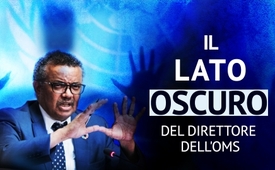 Il lato oscuro del direttore dell'OMS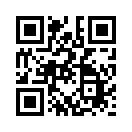 Secondo una ricerca del giornalista investigativo John Martin, il passato del direttore generale dell'OMS - Tedros Adhanom Ghebreyesus - è molto controverso. È accusato di diversi crimini. Sorge quindi la legittima domanda: quanto è affidabile un uomo con un tale passato alla guida dell'OMS, che si impegna per la salute e la vita?Secondo una ricerca del giornalista investigativo John Martin, il passato del direttore generale dell'OMS - Tedros Adhanom Ghebreyesus - è molto controverso. Nel suo paese natale, l'Etiopia, era un membro di alto rango del violento partito marxista "Tigray People's Liberation Front", che è classificato a livello internazionale come organizzazione terroristica. Il TPLF ha preso il potere nel 1991 e da allora governa il paese in modo totalitario. 
Ghebreyesus è stato ministro della Sanità per sette anni e poi ministro degli Esteri per quattro anni. In qualità di ministro della Salute nel 2010, si dice che sia stato responsabile della negazione delle cure mediche e del cibo al popolo Amhara. Di conseguenza, circa 2,5 milioni di Amhar sono "scomparsi" dal database della popolazione etiope, cioè mancavano dal censimento successivo. Nel 2016, Ghebreyesus, in qualità di ministro degli Esteri, è stato responsabile del violento reinsediamento di 15.000 membri della popolazione etiope dell'Oromo perché ha affittato l'area dove vivevano a una grande azienda agricola indiana. Ghebreyesus ha negato che nei disordini che ne sono seguiti siano morti circa 500 Oromo a causa dell'azione violenta della polizia. È anche accusato di aver estradato dissidenti politici che sono stati poi imprigionati e torturati. 
Nel 2017, come direttore generale dell'OMS, ha nominato "Ambasciatore di Buona Volontà" dell'OMS Robert Mugabe, da tempo Presidente dello Zimbabwe e brutale dittatore e assassino di massa. 
Sorge quindi la legittima domanda: quanto è affidabile un uomo con un tale passato alla guida dell'OMS, che si impegna per la salute e la vita?di kno./jmr.Fonti:https://youtube.com/watch?v=4Hxh3B25JEI&app=desktop
https://roughestimate.org/roughestimate/the-crimes-of-tedros-adhanom
https://youtube.com/watch?v=mFWr_XBf_Fs
http://nazret.com/blog/index.php/2015/03/24/ethiopia-three-million-amara-missing
https://en.wikipedia.org/wiki/Tedros_Adhanom
https://de.wikipedia.org/wiki/Tedros_Adhanom_GhebreyesusAnche questo potrebbe interessarti:#OMS - Organizzazione Mondiale della Sanità - www.kla.tv/oms-itKla.TV – Le altre notizie ... libere – indipendenti – senza censura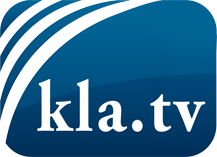 ciò che i media non dovrebbero tacerecose poco sentite, dal popolo, per il popoloinformazioni immancabili in oltre 70 lingue www.kla.tv/itResta sintonizzato!Abbonamento gratuito alla circolare con le ultime notizie: www.kla.tv/abo-itInformazioni per la sicurezza:Purtroppo le voci dissenzienti vengono censurate e soppresse sempre di più. Finché non riportiamo in linea con gli interessi e le ideologie della stampa del sistema, dobbiamo aspettarci che in ogni momento si cerchino pretesti per bloccare o danneggiare Kla.TV.Quindi collegati oggi stesso nella nostra rete indipendente da internet!
Clicca qui: www.kla.tv/vernetzung&lang=itLicenza:    Licenza Creative Commons con attribuzione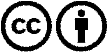 È benvenuta la distribuzione e la rielaborazione con attribuzione! Tuttavia, il materiale non può essere presentato fuori dal suo contesto. È vietato l'utilizzo senza autorizzazione per le istituzioni finanziate con denaro pubblico (Canone Televisivo in Italia, Serafe, GEZ, ecc.). Le violazioni possono essere perseguite penalmente.